Publicado en Madrid el 24/11/2021 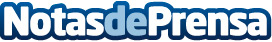 Serbatic Zamora desarrolla proyectos digitales desde Castilla y León e impulsa el talento localDesde su implantación en Zamora en junio de 2019 Serbatic, una de las empresas de Grupo VASS, ha logrado incrementar en un 300% su plantilla de profesionalesDatos de contacto:Trescom91 411 58 68Nota de prensa publicada en: https://www.notasdeprensa.es/serbatic-zamora-desarrolla-proyectos-digitales Categorias: Castilla y León Emprendedores E-Commerce Software Recursos humanos http://www.notasdeprensa.es